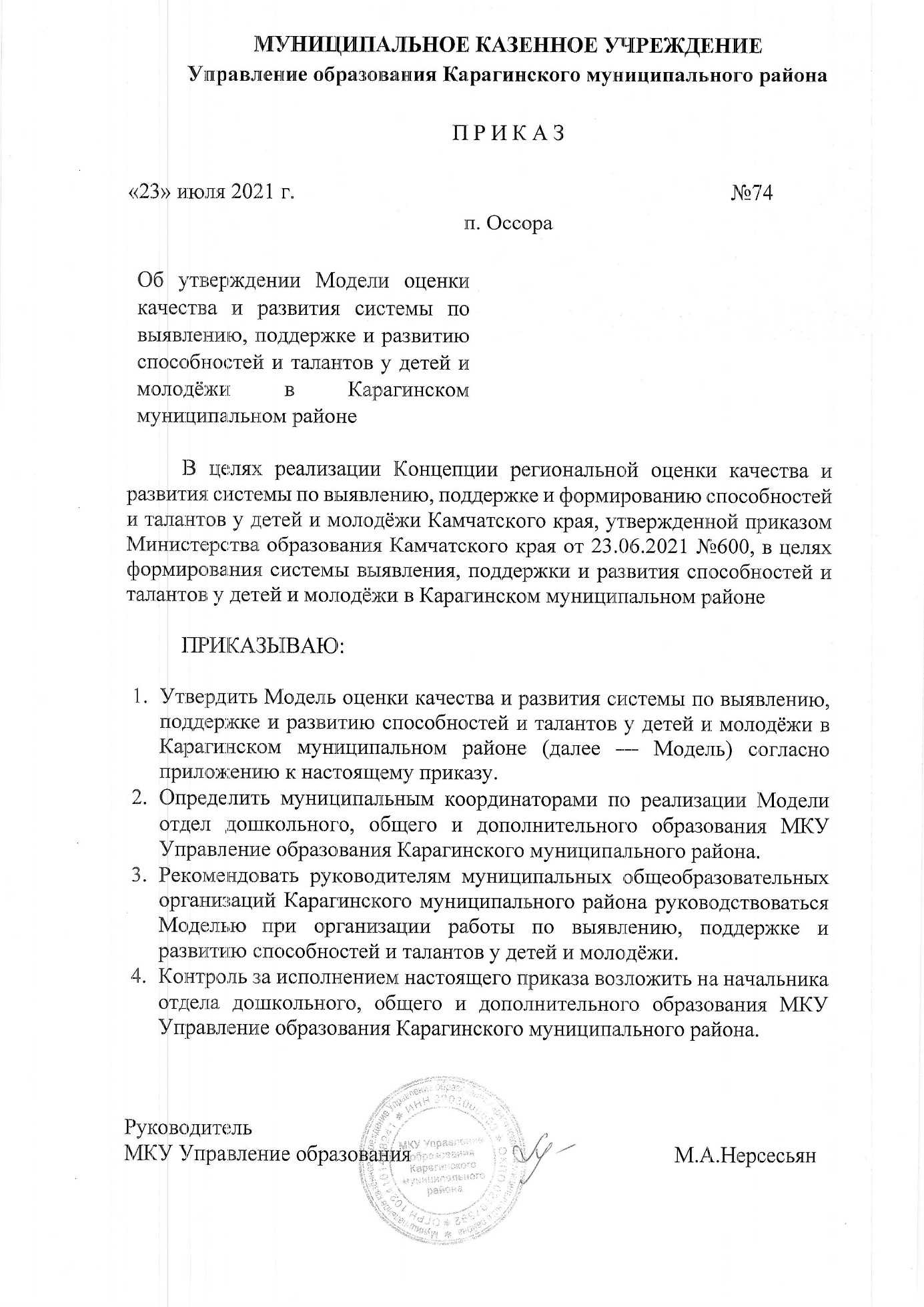 Приложение к приказу МКУ Управление образованияКарагинского муниципального районаот 23.07.2021 № 74Модель оценки качества и развития системы по выявлению, поддержке и развитию способностей и талантов у детей и молодёжи в Карагинском муниципальном районеОбщие положенияСовременный этап развития образовательных систем (локальных, муниципальных) характеризуется серьезными инновационными изменениями их составляющих: образовательных и управленческих процессов, реализуемых различными типами образовательных организаций. Вектор этих изменений определяет современная государственная образовательная политика, положения которой сформулированы в следующих нормативно-правовых актах Российской Федерации, Камчатского края, Карагинского муниципального района:- Федеральный закон от 29.12.2012 № 273-ФЗ «Об образовании в Российской Федерации»; - государственная программа Российской Федерации «Развитие образования», утвержденная постановлением Правительства Российской Федерации от 26.12.2017 № 1642 «Об утверждении государственной программы Российской Федерации «Развитие образования»;- Федеральный проект «Успех каждого ребенка», утвержденный протоколом заседания проектного комитета по национальному проекту «Образование» от 07.12.2018 № 3;- «Концепция общенациональной системы выявления и развития молодых талантов», утвержденная Президентом Российской Федерации от 03.04.2012 № Пр-82;- постановление Правительства Российской Федерации от 17.11.2015 № 1239 «Об утверждении Правил выявления детей, проявивших выдающиеся способности, сопровождения и мониторинга их дальнейшего развития»; - приказ Министерства образования и науки Российской Федерации от 24.02.2016 № 134 «Об утверждении Перечня подлежащих мониторингу сведений о развитии одарённых детей»;- Стратегия государственной культурной политики на период до 2030 года, утвержденная распоряжением Правительства Российской Федерации от 29.02.2016 № 326-р;- Указ Президента Российской Федерации от 01.12.2016 № 642 «О Стратегии научно-технического развития Российской Федерации»;- распоряжение Правительства Российской Федерации от 17.10.2018 № 2245-р «Об утверждении Концепции подготовки спортивного резерва в Российской Федерации до 2025 года»; - постановление Правительства Камчатского края от 29.11.2013 №532-П «О государственной программе Камчатского края «Развитие образования в Камчатском крае»;- региональный проект «Успех каждого ребенка», 	утвержденный протоколом заседания Совета по организации проектной деятельности при Губернаторе Камчатского края от 23.01.2019 № 6; - перечень мероприятий по исполнению в Камчатском крае Комплекса мер по реализации Концепции общенациональной системы выявления и развития молодых талантов на 2015-2020 годы, утвержденного Заместителем Председателя Правительства Российской Федерации Голодец О.Ю. от 27.05.2015 № 3274п-П8;- приказ Министерства просвещения Российской Федерации от 03.09.2019 № 467 «Об утверждении Целевой модели развития региональных систем дополнительного образования детей»;- муниципальная программа «Развитие образования в Карагинском муниципальном районе», утвержденная постановление администрации Карагинского муниципального района от 07.11.2014 №389;С учётом ключевых идей документов в осуществлении работы с одарёнными и талантливыми детьми и молодёжью, в целях реализации Концепции региональной оценки качества и развития системы выявления, поддержки и формирования способностей и талантов у детей и молодёжи Камчатского края (далее – Концепция) разработана Модель оценки качества и развития системы по выявлению, поддержке и развитию способностей и талантов у детей и молодёжи в Карагинском муниципальном районе.Модель нацелена на создание муниципальной единой открытой системы выявления, поддержки и развития одарённых (талантливых) детей и молодёжи; на разработку муниципальных и локальных (на уровне образовательной организации) нормативных и правовых актов, регламентирующих содержание деятельности по выявлению и сопровождению одарённых детей в системе образования Карагинского муниципального района; на организацию взаимодействия субъектов выявления и сопровождения, развития одарённых детей.В Модели определены цели и задачи, основные принципы, механизмы и направления ее реализации. Модель представляет собой документ, отражающий общее видение проблемы и принципиальные подходы к ее решению, которые должны быть положены в основу разрабатываемых и осуществляемых мер в данной сфере деятельности на уровне муниципалитета (района).Моделью предусмотрено выстраивание системы правового, организационно-управленческого, финансово-экономического, научного, информационного, кадрового обеспечения эффективного развития и реализации потенциала детей и молодёжи Карагинского муниципального района.Цель и задачи МоделиЦелью Модели является создание муниципальной системы выявления, поддержки и развития способностей и талантов у детей и молодёжи, а также обеспечение личностной, социальной самореализации и профессионального самоопределения детей через формирование единого информационного в Карагинском муниципальном районе по работе с одарёнными детьми и молодёжью в области науки, искусства и спорта.На достижение цели направлено решение следующих взаимосвязанных задач:организация работы с одарёнными детьми в образовательной организации;выявление способностей и талантов у детей и молодёжи;поддержка способностей и талантов у детей и молодёжи;развитие способностей и талантов у детей и молодёжи;выявление, поддержка и развитие способностей и талантов у обучающихся с ограниченными возможностями здоровья;разработка разноуровневых дополнительных общеобразовательных программ, ориентированных на выявление, поддержку и развитие способностей и талантов у детей и молодёжи;содействие в поступлении одарённых и талантливых детей и молодёжи в организации профессионального и высшего образования;осуществление межуровневого взаимодействия;диагностика одарённости у детей и молодёжи;осуществление психолого-педагогического сопровождения талантливых и одарённых детей и молодёжи;осуществление подготовки педагогических работников по вопросам развития способностей и талантов у детей и молодёжи;Основные направления реализации МоделиЦелевой адресат Модели – дети и молодёжь. Раскрытие интеллектуально-творческого потенциала детей и молодёжи ориентировано на выявление, поддержку и сопровождение различных типов одарённости (и их сочетаний), основными из которых являются:интеллектуальная одарённость (определяется высоким уровнем интеллектуального развития, проявляющимся в научно-исследовательской, инновационной, предметной деятельности);творческая и художественная одарённость (проявляется в высоких достижениях в области художественного творчества, музыке, изобразительном искусстве, литературе, сценической деятельности);спортивная одарённость (определяется уровнем физического развития и высокими достижениями в различных видах спорта);социальная одарённость (определяется успешностью в общественной и предпринимательской деятельности, лидерскими и организаторскими способностями).Реализация каждого из направлений Модели подразумевает под собой проведение определенной работы на уровне муниципального образования/образовательной организации:1. Организация работы с одарёнными детьми в образовательной организации осуществляется через:включение в локальные акты муниципального образования, локальные акты образовательной организации блока, направленного на работу с одарёнными детьми;функционирование на базе образовательных учреждений системы поощрения педагогов, работающих с одарёнными детьми;2. Выявление способностей и талантов у детей и молодёжи реализуется посредством:разработки и совершенствования методик и технологий диагностирования одарённых (талантливых) детей и молодёжи по типам одарённости;проведения конкурсных мероприятий, направленных на выявление способностей и талантов детей и молодёжи, и участия обучающихся образовательной организации в данных мероприятиях.3. Поддержка способностей и талантов у детей и молодёжи осуществляется через:обеспечение направления учащихся муниципальных образовательных организаций для участия в профильных сменах для талантливых детей с различными видами одарённости на базе загородных оздоровительных лагерей, образовательных и досуговых центров и др.;оказание содействия учащимся муниципальных образовательных организаций в участии в заочных и(или) сезонных школах для мотивированных школьников.4. Развитие способностей и талантов у детей и молодёжи достигается путем организации «правильной» работы с данной категорией обучающихся, направленной на повышение мотивации к обучению.Данная работа ведется посредством:создания и поддержки сообществ (в том числе интернет-сообществ) детей и молодёжи по интересам в области науки, техники, культуры, искусства, спорта, проведения интернет-форумов, выставок, конкурсов;разработки и реализации дополнительных общеобразовательных программ в дистанционном формате;организации участия обучающихся в кружковом движении НТИ.5. Выявление, поддержка и развитие способностей и талантов у обучающихся с ограниченными возможностями здоровья (далее – ОВЗ).Для развития способностей детей с ОВЗ требуется проведение работы по следующим направлениям:вовлечение детей с ОВЗ в объединения дополнительного образования;участие детей с ОВЗ в конкурсных мероприятиях различного уровня;психологическая поддержка родителей, воспитывающих детей с ОВЗ.6. Разработка разноуровневых дополнительных общеобразовательных программ (ознакомительный, базовый, продвинутый), ориентированных на выявление, поддержку и развитие способностей и талантов у детей и молодёжи, осуществляется по следующим направлениям:разработка и реализация тематических каникулярных досуговых программ для обеспечения обучения, оздоровления и отдыха одарённых и талантливых детей и молодёжи;разработка программ по обеспечению подготовки одарённых и талантливых детей и молодёжи к участию в олимпиадах, творческих конкурсах, соревнованиях.7. Содействие в поступлении одарённых и талантливых детей и молодёжи в организации профессионального и высшего образования реализуется через:информирование детей и молодёжи о возможностях образования и самореализации, трудоустройства и профессионального роста в Камчатском крае;взаимодействие 	с 	образовательными 	организациями профессионального и высшего образования; обеспечение участия обучающихся образовательных организаций Карагинского муниципального района во Всероссийских открытых уроках по профессиональной ориентации «Проектория», в соревнованиях в рамках юниорского движения чемпионата «WorldSkills Russia» и др.8. Межуровневое взаимодействие осуществляется через:участие в работе краевых/муниципальных стажировочных площадок по работе с одарёнными детьми;Диагностика одарённости детей и молодёжи осуществляется через создание нового или использование имеющегося в психологии и педагогике диагностического инструментария для выявления способностей и талантов у детей и молодёжи, их комплексного и объективного оценивания.Психолого-педагогическое сопровождение талантливых и одарённых детей и молодёжи осуществляется посредством:реализации психологической диагностики, направленной на выявление талантливых и одарённых детей и молодёжи, актуальных задач и проблем их развития, обучения, социализации;коррекционно-развивающей работы с талантливыми и одарёнными детьми и молодёжью;проведения психологических консультаций с одарёнными детьми и их родителями;совершенствования системы работы с родителями (законными представителями) талантливых и одарённых детей и молодёжи (использование информационных листовок, буклетов, памяток и пр.).11. Подготовка педагогических работников по вопросам развития способностей и талантов у детей и молодёжи осуществляется через:проведение семинаров и направление на курсы повышения квалификации для педагогов по вопросам сопровождения одарённых и талантливых детей и молодёжи;участие в конкурсах профессионального мастерства, профессиональных сообществах, ассоциациях.Критерии и показатели эффективности реализации Моделии методы сбора информацииС целью реализации муниципальной Модели определяется ряд показателей по эффективности, которые представлены в Приложении к Модели, а также методы сбора информации, необходимые для их получения.Методы сбора информации В качестве методов сбора информации выступают: анализ информации о проводимых мероприятиях, их участниках;мониторинг результативности региональных проектов, направленных на выявление, поддержку и развитие способностей и талантов у детей и молодёжи;анализ статистической информации; информационно-целевой анализ документов.Результаты мониторинга по показателям работы системы выявления, поддержки и развития способностей и талантов у детей и молодёжи в Карагинском муниципальном районе публикуются по мере обработки результатов на сайте администрации Карагинского муниципального района, на сайтах образовательных организаций, чьи обучающиеся принимают участие в мероприятиях, направленных на выявление, поддержку и развитие способностей и талантов у детей и молодёжи района.Мониторинг муниципальной системы выявления, поддержки и развития способностей и талантов у детей и молодёжи Карагинского муниципального районаМониторинг муниципальной системы выявления проводится МКУ Управление образования Карагинского муниципального района в лице структурных подразделений: отдела дошкольного, общего и дополнительного образования и Муниципального опорного центра дополнительного образования детей в Карагинском муниципальном районе при участии муниципальных образовательных организаций Карагинского муниципального района.Цель мониторинга – изучение организации работы по выявлению, развитию и поддержке способностей и талантов у детей и молодёжи в общеобразовательных организациях, дошкольных организациях и организациях дополнительного образования детей Карагинского муниципального района. Задачи мониторинга – анализ работы по выявлению и развитию способностей и талантов у детей и молодёжи Карагинском муниципальном районе, оценка качества обеспечения данной работы.Предмет мониторинга – организация, система выявления, поддержки и развития способностей и талантов у детей и молодёжи; обеспечение работы для подготовки к поступлению одарённых и талантливых детей и молодёжи в организации профессионального и высшего образования; уровень подготовки педагогических работников по вопросам развития способностей и талантов в общеобразовательных организациях, дошкольных организациях и организациях дополнительного образования детей в Карагинском муниципальном районе.Критерии и показатели Мониторинга размещены в Приложении.По результатам мониторингового исследования составляются адресные рекомендации, которые направляются руководителям муниципальных образовательных организаций Карагинского муниципального района.Приложение к Модели оценки качества и развития системы по выявлению, поддержке и развитию способностей и талантов у детей и молодёжи в Карагинском муниципальном районеМониторинг региональной системы выявления, поддержки и развития способностей и талантов у детей и молодёжи в Карагинском муниципальном районеИтоговая оценочная таблица результатов мониторинга КритерийВозможные формыВозможные формыПоказатель оцениванияБаллыБаллыОрганизация работы с одарёнными детьми в образовательной организацииНаличие в муниципальных локальных актах, актах образовательной организации блока, направленного на работу с одарёнными детьмиНаличие в муниципальных локальных актах, актах образовательной организации блока, направленного на работу с одарёнными детьмидокумент разработан1 балл1 баллОрганизация работы с одарёнными детьми в образовательной организацииНаличие в муниципальных локальных актах, актах образовательной организации блока, направленного на работу с одарёнными детьмиНаличие в муниципальных локальных актах, актах образовательной организации блока, направленного на работу с одарёнными детьмидокумент не разработан0 баллов0 балловОрганизация работы с одарёнными детьми в образовательной организацииНаличие в образовательной организации системы поощрения педагогов, работающих с одарёнными детьмиНаличие в образовательной организации системы поощрения педагогов, работающих с одарёнными детьмипоощрения осуществляются1 балл1 баллОрганизация работы с одарёнными детьми в образовательной организацииНаличие в образовательной организации системы поощрения педагогов, работающих с одарёнными детьмиНаличие в образовательной организации системы поощрения педагогов, работающих с одарёнными детьмипоощрения не осуществляются0 баллов0 балловОрганизация работы с одарёнными детьми в образовательной организацииНаличие организационных моделей работы с одарёнными детьми (центр дополнительного образования детей на базе ОО, школа полного дня, центр по работе с одарёнными детьми и др.) Наличие организационных моделей работы с одарёнными детьми (центр дополнительного образования детей на базе ОО, школа полного дня, центр по работе с одарёнными детьми и др.) работают 2 и более организационные модели2 балла2 баллаОрганизация работы с одарёнными детьми в образовательной организацииНаличие организационных моделей работы с одарёнными детьми (центр дополнительного образования детей на базе ОО, школа полного дня, центр по работе с одарёнными детьми и др.) Наличие организационных моделей работы с одарёнными детьми (центр дополнительного образования детей на базе ОО, школа полного дня, центр по работе с одарёнными детьми и др.) работает 1 организационная модель1 балл1 баллОрганизация работы с одарёнными детьми в образовательной организацииНаличие организационных моделей работы с одарёнными детьми (центр дополнительного образования детей на базе ОО, школа полного дня, центр по работе с одарёнными детьми и др.) Наличие организационных моделей работы с одарёнными детьми (центр дополнительного образования детей на базе ОО, школа полного дня, центр по работе с одарёнными детьми и др.) организационные модели отсутствуют0 баллов0 баллов                                                     Максимально возможное количество баллов – 4                                                     Максимально возможное количество баллов – 4                                                     Максимально возможное количество баллов – 4                                                     Максимально возможное количество баллов – 4                                                     Максимально возможное количество баллов – 4                                                     Максимально возможное количество баллов – 4Выявление способностей и талантов у детей и молодёжиИспользование в работе методик и технологий диагностирования одарённых детей и молодёжиИспользование в работе методик и технологий диагностирования одарённых детей и молодёжиналичие инструментария1 балл1 баллВыявление способностей и талантов у детей и молодёжиИспользование в работе методик и технологий диагностирования одарённых детей и молодёжиИспользование в работе методик и технологий диагностирования одарённых детей и молодёжиотсутствие инструментария0 баллов0 балловВыявление способностей и талантов у детей и молодёжиУчастие обучающихся образовательной организации в конкурсных мероприятиях, направленных на выявление способностей и талантов детей и молодёжиУчастие обучающихся образовательной организации в конкурсных мероприятиях, направленных на выявление способностей и талантов детей и молодёжиМеждународный, Всероссийский уровень3 балла3 баллаВыявление способностей и талантов у детей и молодёжиУчастие обучающихся образовательной организации в конкурсных мероприятиях, направленных на выявление способностей и талантов детей и молодёжиУчастие обучающихся образовательной организации в конкурсных мероприятиях, направленных на выявление способностей и талантов детей и молодёжирегиональный уровень2 балла2 баллаВыявление способностей и талантов у детей и молодёжиУчастие обучающихся образовательной организации в конкурсных мероприятиях, направленных на выявление способностей и талантов детей и молодёжиУчастие обучающихся образовательной организации в конкурсных мероприятиях, направленных на выявление способностей и талантов детей и молодёжимуниципальный уровень1 балл1 баллВыявление способностей и талантов у детей и молодёжиУчастие обучающихся образовательной организации в конкурсных мероприятиях, направленных на выявление способностей и талантов детей и молодёжиУчастие обучающихся образовательной организации в конкурсных мероприятиях, направленных на выявление способностей и талантов детей и молодёжине участвуют0 баллов0 баллов                 Максимально возможное количество баллов – 4                   Максимально возможное количество баллов – 4                   Максимально возможное количество баллов – 4                   Максимально возможное количество баллов – 4                   Максимально возможное количество баллов – 4                   Максимально возможное количество баллов – 4  Поддержка способностей и талантов у детей и молодёжиПроведение профильных смен для детей (в загородных оздоровительных лагерях, образовательных и досуговых центрах, пришкольных лагерях и др.)Проведение профильных смен для детей (в загородных оздоровительных лагерях, образовательных и досуговых центрах, пришкольных лагерях и др.)наличие профильных смен1 балл1 баллПоддержка способностей и талантов у детей и молодёжиПроведение профильных смен для детей (в загородных оздоровительных лагерях, образовательных и досуговых центрах, пришкольных лагерях и др.)Проведение профильных смен для детей (в загородных оздоровительных лагерях, образовательных и досуговых центрах, пришкольных лагерях и др.)профильные смены отсутствуют0 баллов0 балловПоддержка способностей и талантов у детей и молодёжиКоличество детей, принявших участие в профильных сменах для детейКоличество детей, принявших участие в профильных сменах для детейуказано в отчётной документации1 балл1 баллПоддержка способностей и талантов у детей и молодёжиКоличество детей, принявших участие в профильных сменах для детейКоличество детей, принявших участие в профильных сменах для детейне указано в отчётной документации0 баллов0 балловПоддержка способностей и талантов у детей и молодёжиПроведение заочных и(или) сезонных школ для мотивированных школьниковПроведение заочных и(или) сезонных школ для мотивированных школьниковналичие заочных и(или) сезонных школ1 балл1 баллПоддержка способностей и талантов у детей и молодёжиПроведение заочных и(или) сезонных школ для мотивированных школьниковПроведение заочных и(или) сезонных школ для мотивированных школьниковзаочные и(или) сезонные школы отсутствуют0 баллов0 балловПоддержка способностей и талантов у детей и молодёжиКоличество детей, принявших участие в заочных и(или) сезонных школах для мотивированных школьниковКоличество детей, принявших участие в заочных и(или) сезонных школах для мотивированных школьниковуказано в отчётной документации1 балл1 баллПоддержка способностей и талантов у детей и молодёжиКоличество детей, принявших участие в заочных и(или) сезонных школах для мотивированных школьниковКоличество детей, принявших участие в заочных и(или) сезонных школах для мотивированных школьниковне указано в отчётной документации0 баллов0 баллов                 Максимально возможное количество баллов – 4                 Максимально возможное количество баллов – 4                 Максимально возможное количество баллов – 4                 Максимально возможное количество баллов – 4                 Максимально возможное количество баллов – 4                 Максимально возможное количество баллов – 4Наличие объединений различных направленностей, функционирующих на базе образовательной организацииНаличие объединений различных направленностей, функционирующих на базе образовательной организацииобъединения функционируют1 балл1 баллНаличие объединений различных направленностей, функционирующих на базе образовательной организацииНаличие объединений различных направленностей, функционирующих на базе образовательной организацииобъединения не функционируют0 баллов0 балловНаличие разработанных дополнительных общеобразовательных программ для реализации в сетевой формеНаличие разработанных дополнительных общеобразовательных программ для реализации в сетевой форменаличие дополнительной общеобразовательной программы1 балл1 баллНаличие разработанных дополнительных общеобразовательных программ для реализации в сетевой формеНаличие разработанных дополнительных общеобразовательных программ для реализации в сетевой формедополнительная общеобразовательная программа не разработана или не реализуется0 баллов0 балловРазвитие способностей и талантов у детей и молодёжидополнительная общеобразовательная программа не разработана или не реализуется0 баллов0 балловРазвитие способностей и талантов у детей и молодёжиНаличие дополнительных общеобразовательных программ, реализуемых в дистанционном форматеНаличие дополнительных общеобразовательных программ, реализуемых в дистанционном форматеналичие дополнительной общеобразовательной программы1 балл1 баллРазвитие способностей и талантов у детей и молодёжиНаличие дополнительных общеобразовательных программ, реализуемых в дистанционном форматеНаличие дополнительных общеобразовательных программ, реализуемых в дистанционном форматедополнительная общеобразовательная программа не разработана или не реализуется0 баллов0 балловРазвитие способностей и талантов у детей и молодёжиУчастие в мероприятиях кружкового движения НТИУчастие в мероприятиях кружкового движения НТИучастие осуществляется1 балл1 баллРазвитие способностей и талантов у детей и молодёжиУчастие в мероприятиях кружкового движения НТИУчастие в мероприятиях кружкового движения НТИучастие не осуществляется0 баллов0 балловМаксимально возможное количество баллов – 4Максимально возможное количество баллов – 4Максимально возможное количество баллов – 4Максимально возможное количество баллов – 4Максимально возможное количество баллов – 4Максимально возможное количество баллов – 4Выявление, поддержка и развитие способностей и талантов у обучающихся с ограниченными возможностями здоровья (ОВЗ)Наличие объединений, функционирующих на базе образовательной организации, для детей с ОВЗНаличие объединений, функционирующих на базе образовательной организации, для детей с ОВЗобъединения функционируют1 балл1 баллВыявление, поддержка и развитие способностей и талантов у обучающихся с ограниченными возможностями здоровья (ОВЗ)Наличие объединений, функционирующих на базе образовательной организации, для детей с ОВЗНаличие объединений, функционирующих на базе образовательной организации, для детей с ОВЗобъединения не функционируют0 баллов0 балловВыявление, поддержка и развитие способностей и талантов у обучающихся с ограниченными возможностями здоровья (ОВЗ)Организация и обеспечение участия детей с ОВЗ в конкурсных мероприятияхОрганизация и обеспечение участия детей с ОВЗ в конкурсных мероприятияхобеспечение участия осуществляется1 балл1 баллВыявление, поддержка и развитие способностей и талантов у обучающихся с ограниченными возможностями здоровья (ОВЗ)Организация и обеспечение участия детей с ОВЗ в конкурсных мероприятияхОрганизация и обеспечение участия детей с ОВЗ в конкурсных мероприятияхобеспечение участия не осуществляется0 баллов0 балловВыявление, поддержка и развитие способностей и талантов у обучающихся с ограниченными возможностями здоровья (ОВЗ)Психолого-педагогическое сопровождение детей с ОВЗ в рамках развития способностейПсихолого-педагогическое сопровождение детей с ОВЗ в рамках развития способностейконсультации проводятся1 балл1 баллВыявление, поддержка и развитие способностей и талантов у обучающихся с ограниченными возможностями здоровья (ОВЗ)Психолого-педагогическое сопровождение детей с ОВЗ в рамках развития способностейПсихолого-педагогическое сопровождение детей с ОВЗ в рамках развития способностейконсультации не проводятся0 баллов0 балловВыявление, поддержка и развитие способностей и талантов у обучающихся с ограниченными возможностями здоровья (ОВЗ)Организация и проведение консультаций для родителей по вопросам воспитания детей с ОВЗОрганизация и проведение консультаций для родителей по вопросам воспитания детей с ОВЗконсультации проводятся1 балл1 баллВыявление, поддержка и развитие способностей и талантов у обучающихся с ограниченными возможностями здоровья (ОВЗ)Организация и проведение консультаций для родителей по вопросам воспитания детей с ОВЗОрганизация и проведение консультаций для родителей по вопросам воспитания детей с ОВЗконсультации не проводятся0 баллов0 балловМаксимально возможное количество баллов – 4Максимально возможное количество баллов – 4Максимально возможное количество баллов – 4Максимально возможное количество баллов – 4Максимально возможное количество баллов – 4Максимально возможное количество баллов – 4Разработка разноуровневых дополнительных общеобразователь ных программ, ориентированных на выявление, поддержку и развитие способностей и талантов у детей и молодёжиНаличие тематических каникулярных досуговых программ для обеспечения обучения, оздоровления и отдыха одарённых детейНаличие тематических каникулярных досуговых программ для обеспечения обучения, оздоровления и отдыха одарённых детейпрограммы реализуются1 балл1 баллРазработка разноуровневых дополнительных общеобразователь ных программ, ориентированных на выявление, поддержку и развитие способностей и талантов у детей и молодёжиНаличие тематических каникулярных досуговых программ для обеспечения обучения, оздоровления и отдыха одарённых детейНаличие тематических каникулярных досуговых программ для обеспечения обучения, оздоровления и отдыха одарённых детейпрограммы не реализуются0 баллов0 балловРазработка разноуровневых дополнительных общеобразователь ных программ, ориентированных на выявление, поддержку и развитие способностей и талантов у детей и молодёжиНаличие дополнительных общеобразовательных программ по обеспечению подготовки одарённых детей к участию в олимпиадах, творческих конкурсах, соревнованияхНаличие дополнительных общеобразовательных программ по обеспечению подготовки одарённых детей к участию в олимпиадах, творческих конкурсах, соревнованияхпрограммы реализуются1 балл1 баллРазработка разноуровневых дополнительных общеобразователь ных программ, ориентированных на выявление, поддержку и развитие способностей и талантов у детей и молодёжиНаличие дополнительных общеобразовательных программ по обеспечению подготовки одарённых детей к участию в олимпиадах, творческих конкурсах, соревнованияхНаличие дополнительных общеобразовательных программ по обеспечению подготовки одарённых детей к участию в олимпиадах, творческих конкурсах, соревнованияхпрограммы не реализуются0 баллов0 балловМаксимально возможное количество баллов – 2Максимально возможное количество баллов – 2Максимально возможное количество баллов – 2Максимально возможное количество баллов – 2Максимально возможное количество баллов – 2Максимально возможное количество баллов – 2Содействие в поступлении одарённых и талантливых детей и молодёжи в организации профессионального и высшего образованияИспользование информационных материалов с целью ознакомления детей и молодёжи о возможностях образования и самореализации, трудоустройства и профессионального ростаинформационные материалы используютсяинформационные материалы используютсяинформационные материалы используются1 баллСодействие в поступлении одарённых и талантливых детей и молодёжи в организации профессионального и высшего образованияИспользование информационных материалов с целью ознакомления детей и молодёжи о возможностях образования и самореализации, трудоустройства и профессионального ростаинформационные материалы не используютсяинформационные материалы не используютсяинформационные материалы не используются0 балловСодействие в поступлении одарённых и талантливых детей и молодёжи в организации профессионального и высшего образованияВзаимодействие с организациями профессионального и высшего образования в части проведения профориентационных мероприятийсовместные мероприятия проводятсясовместные мероприятия проводятсясовместные мероприятия проводятся1 баллСодействие в поступлении одарённых и талантливых детей и молодёжи в организации профессионального и высшего образованияВзаимодействие с организациями профессионального и высшего образования в части проведения профориентационных мероприятийсовместные мероприятия не проводятсясовместные мероприятия не проводятсясовместные мероприятия не проводятся0 балловСодействие в поступлении одарённых и талантливых детей и молодёжи в организации профессионального и высшего образованияОрганизация участия обучающихся образовательных организаций Камчатского края во Всероссийских открытых уроках по профессиональной ориентации «Проектория», в соревнованиях в рамках юниорского движения чемпионата «WorldSkills Russia» и др.участие осуществляется участие осуществляется участие осуществляется 1 баллСодействие в поступлении одарённых и талантливых детей и молодёжи в организации профессионального и высшего образованияОрганизация участия обучающихся образовательных организаций Камчатского края во Всероссийских открытых уроках по профессиональной ориентации «Проектория», в соревнованиях в рамках юниорского движения чемпионата «WorldSkills Russia» и др.участие не осуществляетсяучастие не осуществляетсяучастие не осуществляется0 балловМаксимально возможное количество баллов – 3 Максимально возможное количество баллов – 3 Максимально возможное количество баллов – 3 Максимально возможное количество баллов – 3 Максимально возможное количество баллов – 3 Максимально возможное количество баллов – 3 Осуществление межуровневого взаимодействияУчастие в работе краевых/муниципальных стажировочных площадок по работе с одарёнными детьмиучастие принимаетсяучастие принимаетсяучастие принимается1 баллОсуществление межуровневого взаимодействияУчастие в работе краевых/муниципальных стажировочных площадок по работе с одарёнными детьмиучастие не принимаетсяучастие не принимаетсяучастие не принимается0 балловОсуществление межуровневого взаимодействияКоличество дополнительных общеобразовательных программ, реализуемых в сетевой формеуказано в отчётной документацииуказано в отчётной документацииуказано в отчётной документации1 баллОсуществление межуровневого взаимодействияКоличество дополнительных общеобразовательных программ, реализуемых в сетевой формене указано в отчётной документациине указано в отчётной документациине указано в отчётной документации0 балловМаксимально возможное количество баллов – 2Максимально возможное количество баллов – 2Максимально возможное количество баллов – 2Максимально возможное количество баллов – 2Максимально возможное количество баллов – 2Максимально возможное количество баллов – 2Диагностика одарённости детей и молодёжиИспользование диагностического инструментария выявления способностей и талантов у детей и молодёжиинструментарий используетсяинструментарий используетсяинструментарий используется1 баллДиагностика одарённости детей и молодёжиИспользование диагностического инструментария выявления способностей и талантов у детей и молодёжиинструментарий не используетсяинструментарий не используетсяинструментарий не используется0 балловМаксимально возможное количество баллов – 1Максимально возможное количество баллов – 1Максимально возможное количество баллов – 1Максимально возможное количество баллов – 1Максимально возможное количество баллов – 1Максимально возможное количество баллов – 1Проведение психологических диагностики проводятся диагностики проводятся диагностики проводятся 1 баллПсихолого-педагогическое сопровождение талантливых и одарённых детей и молодёжидиагностик выявления, развития, обучения и социализации одарённых учащихсяПсихолого-педагогическое сопровождение талантливых и одарённых детей и молодёжидиагностик выявления, развития, обучения и социализации одарённых учащихсядиагностики не проводятсядиагностики не проводятсядиагностики не проводятся0 балловПсихолого-педагогическое сопровождение талантливых и одарённых детей и молодёжиПроведение коррекционноразвивающей работы с одарёнными и мотивированными детьмиработа проводитсяработа проводитсяработа проводится1 баллПсихолого-педагогическое сопровождение талантливых и одарённых детей и молодёжиПроведение коррекционноразвивающей работы с одарёнными и мотивированными детьмиработа не проводитсяработа не проводитсяработа не проводится0 балловПсихолого-педагогическое сопровождение талантливых и одарённых детей и молодёжиОрганизация и проведение консультаций для одарённых детей и их родителейконсультации проводятсяконсультации проводятсяконсультации проводятся1 баллПсихолого-педагогическое сопровождение талантливых и одарённых детей и молодёжиОрганизация и проведение консультаций для одарённых детей и их родителейконсультации не проводятсяконсультации не проводятсяконсультации не проводятся0 балловПсихолого-педагогическое сопровождение талантливых и одарённых детей и молодёжиИспользование информационных материалов для работы с родителями одарённых детейинформационные материалы используютсяинформационные материалы используютсяинформационные материалы используются1 баллПсихолого-педагогическое сопровождение талантливых и одарённых детей и молодёжиИспользование информационных материалов для работы с родителями одарённых детейинформационные материалы не используютсяинформационные материалы не используютсяинформационные материалы не используются0 балловМаксимально возможное количество баллов – 4Максимально возможное количество баллов – 4Максимально возможное количество баллов – 4Максимально возможное количество баллов – 4Максимально возможное количество баллов – 4Максимально возможное количество баллов – 4Осуществление подготовки педагогических работников по вопросам развития способностей и талантов у детей и молодёжиУчастие педагогических работников в семинарах, конференциях и др. по вопросам детской одарённостиучаствуютучаствуютучаствуют1 баллОсуществление подготовки педагогических работников по вопросам развития способностей и талантов у детей и молодёжиУчастие педагогических работников в семинарах, конференциях и др. по вопросам детской одарённостине участвуютне участвуютне участвуют0 балловОсуществление подготовки педагогических работников по вопросам развития способностей и талантов у детей и молодёжиУчастие в конкурсах профессионального мастерства, профессиональных сообществах, ассоциацияхучаствуютучаствуютучаствуют1 баллОсуществление подготовки педагогических работников по вопросам развития способностей и талантов у детей и молодёжиУчастие в конкурсах профессионального мастерства, профессиональных сообществах, ассоциацияхне участвуютне участвуютне участвуют0 балловОсуществление подготовки педагогических работников по вопросам развития способностей и талантов у детей и молодёжиНаличие наград различного уровня у педагогов, работающих с одарёнными детьмиМеждународный/ федеральный уровеньМеждународный/ федеральный уровеньМеждународный/ федеральный уровень4 баллаОсуществление подготовки педагогических работников по вопросам развития способностей и талантов у детей и молодёжиНаличие наград различного уровня у педагогов, работающих с одарёнными детьмирегиональный уровеньрегиональный уровеньрегиональный уровень3 баллаОсуществление подготовки педагогических работников по вопросам развития способностей и талантов у детей и молодёжиНаличие наград различного уровня у педагогов, работающих с одарёнными детьмимуниципальный уровеньмуниципальный уровеньмуниципальный уровень2 баллаОсуществление подготовки педагогических работников по вопросам развития способностей и талантов у детей и молодёжиНаличие наград различного уровня у педагогов, работающих с одарёнными детьмишкольный уровеньшкольный уровеньшкольный уровень1 баллОсуществление подготовки педагогических работников по вопросам развития способностей и талантов у детей и молодёжиНаличие наград различного уровня у педагогов, работающих с одарёнными детьмиинформация не предоставленаинформация не предоставленаинформация не предоставлена0 балловМаксимально возможное количество баллов – 6 Максимально возможное количество баллов – 6 Максимально возможное количество баллов – 6 Максимально возможное количество баллов – 6 Максимально возможное количество баллов – 6 Максимально возможное количество баллов – 6 Осуществление государственно-частного партнерства для поддержки талантливых и одарённых детейУчастие образовательной организации в системе персонифицированного финансирования дополнительного образования детейналичие НПА по ПФДОналичие НПА по ПФДОналичие НПА по ПФДО1 балл Осуществление государственно-частного партнерства для поддержки талантливых и одарённых детейУчастие образовательной организации в системе персонифицированного финансирования дополнительного образования детейНПА отсутствуетНПА отсутствуетНПА отсутствует0 балловМаксимально возможное количество баллов – 1Максимально возможное количество баллов – 1Максимально возможное количество баллов – 1Максимально возможное количество баллов – 1Максимально возможное количество баллов – 1Максимально возможное количество баллов – 1Максимально возможное количество баллов по всем разделам – 39Максимально возможное количество баллов по всем разделам – 39Максимально возможное количество баллов по всем разделам – 39Максимально возможное количество баллов по всем разделам – 39Максимально возможное количество баллов по всем разделам – 39Максимально возможное количество баллов по всем разделам – 3932 – 39 балловМониторинг считается успешно пройденным26 – 31 баллРезультаты мониторинга считаются удовлетворительными, требуется незначительная доработка документов21 – 25 балловРезультаты мониторинга считаются неудовлетворительными, требуется доработка документовменее 20 балловРезультаты мониторинга не засчитываются, требуется разработка документов